GOVERNO DO ESTADO DE SÃO PAULOSECRETARIA DE ESTADO DA EDUCAÇÃODIRETORIA DE ENSINO DA REGIÃO NORTE - 2ESCOLA ESTADUAL ATA DE ATRIBUIÇÃO DE CLASSES E AULAS PARA O ANO LETIVO DE 2017Aos _____ do mês de janeiro do ano de dois mil e dezessete, às _____ horas, na E. E. _________________________ , foi realizada a sessão de Atribuição de Classes e Aulas aos docentes Titulares de Cargo para Constituição de Jornada – Disciplina Específica, nos termos da Resolução SE 72/2016.GOVERNO DO ESTADO DE SÃO PAULOSECRETARIA DE ESTADO DA EDUCAÇÃODIRETORIA DE ENSINO DA REGIÃO NORTE - 2ESCOLA ESTADUAL ATA DE ATRIBUIÇÃO DE CLASSES E AULAS PARA O ANO LETIVO DE 2017Aos _____ do mês de janeiro do ano de dois mil e dezessete, às _____ horas, na E. E. _________________________ , foi realizada a sessão de Atribuição de Classes e Aulas aos docentes Titulares de Cargo para Constituição de Jornada – Disciplina não Específica e Demais, nos termos da Resolução SE 72/2016.GOVERNO DO ESTADO DE SÃO PAULOSECRETARIA DE ESTADO DA EDUCAÇÃODIRETORIA DE ENSINO DA REGIÃO NORTE - 2ESCOLA ESTADUAL ATA DE ATRIBUIÇÃO DE CLASSES E AULAS PARA O ANO LETIVO DE 2017Aos _____ do mês de janeiro do ano de dois mil e dezessete, às _____ horas, na E. E. _________________________ , foi realizada a sessão de Atribuição de Classes e Aulas aos docentes Titulares de Cargo para Ampliação de Jornada – Disciplina Específica, nos termos da Resolução SE 72/2016.GOVERNO DO ESTADO DE SÃO PAULOSECRETARIA DE ESTADO DA EDUCAÇÃODIRETORIA DE ENSINO DA REGIÃO NORTE - 2ESCOLA ESTADUAL ATA DE ATRIBUIÇÃO DE CLASSES E AULAS PARA O ANO LETIVO DE 2017Aos _____ do mês de janeiro do ano de dois mil e dezessete, às _____ horas, na E. E. _________________________ , foi realizada a sessão de Atribuição de Classes e Aulas aos docentes Titulares de Cargo para Ampliação de Jornada – Disciplina Específica, Não Específica e Demais, nos termos da Resolução SE 72/2016.GOVERNO DO ESTADO DE SÃO PAULOSECRETARIA DE ESTADO DA EDUCAÇÃODIRETORIA DE ENSINO DA REGIÃO NORTE - 2ESCOLA ESTADUAL ATA DE ATRIBUIÇÃO DE CLASSES E AULAS PARA O ANO LETIVO DE 2017Aos _____ do mês de janeiro do ano de dois mil e dezessete, às _____ horas, na E. E. _________________________ , foi realizada a sessão de Atribuição de Classes e Aulas aos docentes Titulares de Cargo para Redução de Jornada, nos termos da Resolução SE 72/2016.GOVERNO DO ESTADO DE SÃO PAULOSECRETARIA DE ESTADO DA EDUCAÇÃODIRETORIA DE ENSINO DA REGIÃO NORTE - 2ESCOLA ESTADUAL ATA DE ATRIBUIÇÃO DE CLASSES E AULAS PARA O ANO LETIVO DE 2017Aos _____ do mês de janeiro do ano de dois mil e dezessete, às _____ horas, na E. E. _________________________ , foi realizada a sessão de Atribuição de Classes e Aulas aos docentes Titulares de Cargo para Carga Suplementar, nos termos da Resolução SE 72/2016.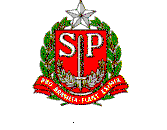 